Voici une liste d’arguments, précise pour chacun de quel type d’argument il s’agit (coche la case correspondante) :Arguments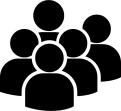 Généralisation abusive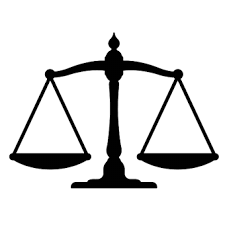 Appel à l’ignorance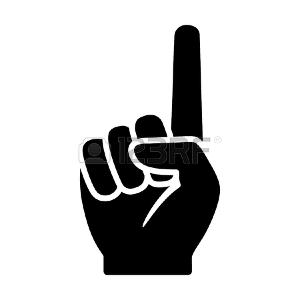 Appel à l’autorité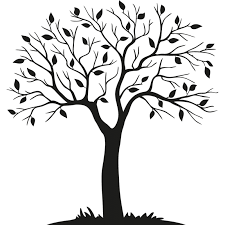 Appel à la nature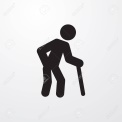 Appel à la traditionEffet atchoum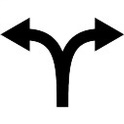 Noir ou blanc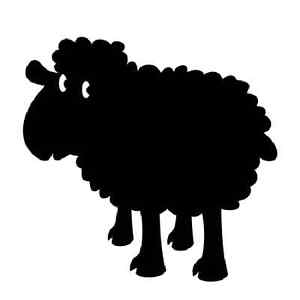 Appel à la popularité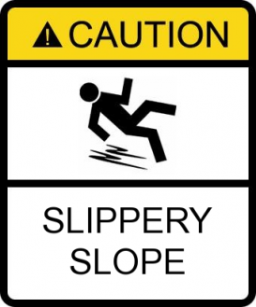 Pente savonneuse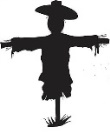 Homme de pailleSi on commence à vouloir dépénaliser le cannabis, bientôt on légalisera le mariage homosexuel. A quand la dépénalisation du viol, voire la légalisation du viol ?Si même Nicolas Hulot utilise du shampooing Ushuaïa, c’est que ça doit être un shampooing qui respecte l’environnementSoit tu soutiens Nadal, soit tu soutiens Federer !Goûtez à nos pastilles garanties sans produit chimique, à l’extrait 100% naturel de menthe.Aucune étude n’ayant réussi à prouver que les OGM étaient dangereux pour la santé, c’est donc qu’ils sont bons.Nadal est plus fort que Federer : c’est bien connu les espagnols sont meilleurs au tennis que les autres.Buvez PepCola, la boisson préférée des canadiensPratiquée depuis des milliers d’années par le peuple chinois, l’acupuncture permet de guérir les maux tout en douceur.Vous croyez en la théorie de l’évolution : vous pensez vraiment que mon grand-père était un gorille ?J’ai prié pour que ma prof de maths tombe malade, et ça a marché puisqu’aujourd’hui elle était absente !